Anexa Nr. 11 Fisa Eligibilitate, la Ghid Masura M3/3A Fișa de evaluare generală a proiectului de serviciiNumărul de înregistrare al Cererii de finanţare* (CF):..................................................*se va prelua din Fișa de verificare a încadrării proiectului E 1.2.1LA. VERIFICAREA CRITERIILOR DE ELIGIBILITATE A PROIECTULUI1. Verificarea eligibilitătii solicitantului2. Verificarea  criteriilor generale de eligibilitate3. VERIFICAREA BUGETULUI INDICATIV 4. VERIFICAREA REZONABILITĂŢII PREŢURILOR5. VERIFICAREA PLANULUI FINANCIAR6.VERIFICAREA CONDIȚIILOR ARTIFICIALEExemple de condiții create artificial pentru a beneficia de plăți: Acțiunile propuse prin proiect sunt identice cu acțiunile unui proiect anterior depus de către același solicitant în cadrul aceluiași GAL și finanțat; Supraestimarea valorii proiectelor, prin bugetarea distinctă a unor acțiuni și activități comune, astfel:Alocare bugetară nejustificată la capitolul I din Bugetul indicativ în raport cu numărul participanților la acțiunile proiectului și cu durata activităților principale din proiect etc.Durata totală de implementare a proiectului nejustificat de mare față de durata activităților principale din proiect –etc.DECIZIA REFERITOARE LA ELIGIBILITATEA PROIECTULUIProiectul este : Eligibil NeeligibilDacă toate criteriile de eligibilitate aplicate proiectului au fost îndeplinite, proiectul este eligibil.În cazul proiectelor neeligibile se va completa rubrica Observaţii cu toate motivele de neeligibilitate ale proiectului.Proiectele declarate NEELIGIBILE nu vor intra în etapa de selecţie.METODOLOGIE DE APLICAT PENTRU VERIFICAREA CONDIŢIILOR DE ELIGIBILITATEAtenție!Expertul verificator este obligat să solicite informații suplimentare în etapa de verificare a eligibilității, dacă este cazul, în următoarele situații: necesitatea prezentării unor clarificări sau documente suplimentare, fără înlocuirea documentelor obligatorii la depunerea cererii de finanțare. Se acceptă orice informații și alte documente care certifică o stare existentă la momentul depunerii cererii de finanțare, care vin în susținerea și clarificarea informațiilor solicitate din documentele obligatorii existente la dosarul cererii de finanțare; informațiile prezentate sunt insuficiente pentru clarificarea unor criterii de eligiblitate/ de selecție;prezentarea unor informații contradictorii în cadrul documentelor aferente cererii de finanțare;prezentarea unor documente obligatorii specifice proiectului, care nu respectă formatul standard (nu sunt conforme);necesitatea corectării bugetului indicativ;în cazul în care expertul are o suspiciune legată de crearea unor condiții artificiale.Denumire solicitant Se preia denumirea din Cererea de finanțare Statutul juridic Se preia statutul juridic din Cererea de finanțareDate personale (reprezentant legal al solicitantului)NumePrenumeFuncţieSe preiau informațiile din Cererea de finanțareTitlul proiectuluiSe preia titlul proiectului din Cererea de finanțare..Data înregistrării proiectului la GALSe completează cu data înregistrării proiectului la GAL, conform documentației depuse de GAL la OJFIR/ CRFIR. Data depunerii proiectului de către GAL la SLIN-OJFIRSe completează cu data înregistrării proiectului la SLIN-OJFIR.Structura responsabilă de verificarea proiectuluiSe va completa doar în cazul în care structura responsabilă este alta în afară de SLIN-OJFIR.Data transmiterii proiectului de către SLIN-OJFIR la structura responsabilă Dacă este cazul, se va completa cu data înregistrării Notei de înaintare transmisă către Serviciul de specialitate responsabil din cadrul OJFIR/CRFIR.Obiectivul Se preia obiectivul proiectului conform descrierii menționată în Cererea de finanțare. Notă! Proiectele mixte (investiții și servicii) vor fi gestionate ca proiecte de investiții, întrucât existența unei componente de investiții conduce la obligația menținerii obiectivelor investiției pentru o perioadă minimă, stabilită în cadrul de implementare național (de ex. proiecte de cooperare).Amplasarea proiectuluiSe preia amplasarea menționată în Cererea de finanțare. Se va specifica totodată dacă localizarea proiectului vizează arealul de implementare al Investiției Teritoriale Integrate Delta Dunării (ITI Delta Dunării).VERIFICAREA  CRITERIILOR DE ELIGIBILITATE 1.VERIFICAREA ELIGIBILITĂȚII SOLICITANTULUI1.1 Solicitantul aparține categoriei solicitantilor eligibili pentru măsura prevăzută în Strategia de Dezvoltare Locală a GAL? Expertul verifică dacă  solicitantul apartine Categoriei solicitantilor eligibili:•	Societate în nume colectiv – SNC (înfiinţată în baza Legii nr. 31/1990, cu modificările și completările ulterioare); Societate în comandită simplă – SCS (înfiinţată în baza Legii nr. 31/ 1990, cu modificările şi completările ulterioare); Societate pe acţiuni – SA (înfiinţată în baza Legii nr. 31/ 1990, cu modificările şi completările ulterioare); Societate în comandită pe acţiuni – SCA (înfiinţată în baza Legii nr. 31/ 1990, cu modificările şi completările ulterioare); Societate cu răspundere limitată – SRL (înfiinţată în baza Legii nr. 31/ 1990, cu modificările şi completările ulterioare); Societate comercială cu capital privat (înfiinţată în baza Legii nr. 15/ 1990, cu modificarile şi completările ulterioare); •	ONG uri care au ca domeniu de activitate, activitatea pentru care se solicita finanţareaObs.Eligibilitatea GAL urilor :GAL-ul poate fi beneficiar direct, atât în situația în care nu au fost identificați alți beneficiari pentru măsurile din SDL destinate activității premergătoare aderării la o schemă de calitate europeană sau națională, cât și în situația în care au fost identificați alți beneficiari interesați1.2 Solicitantul respectă criteriile de eligibilitate prevăzute în Apelul de selecție publicat de GAL, preluate din Fișa măsurii din SDL?Expertul verifică dacă în Apelul de selecție publicat de GAL au fost preluate criteriile de eligibilitate din Fișa măsurii din cadrul SDL. Dacă în urma verificării se constată respectarea condițiilor de eligibilitate conform regulamentelor europene, cadrului național de implementare și capitolului 8.1 din PNDR prevăzute în Apelul de selecție și fișa măsurii, expertul bifează pătratul cu DA. În caz contrar, expertul bifează NU, motivează poziţia lui în liniile prevăzute în acest scop la rubrica Observații, iar cererea de finanțare va fi declarată neeligibilă.Obs. GAL –ul poate fi beneficiar direct, atât în situația în care nu au fost identificați alți beneficiari pentru măsurile din SDL destinate activității premergătoare aderării la o schemă de calitate europeană sau națională, cât și în situația în care au fost identificați alți beneficiari interesați1.3 Solicitantul nu este înregistrat în Registrul debitorilor AFIR atât pentru Programul SAPARD, cât și pentru FEADR? Expertul GAL va solicita expertilor AFIR sa verifice dacă solicitantul este înscris cu debite în Registrul debitorilor pentru SAPARD şi FEADR. Dacă solicitantul este înscris în Registrul debitorilor, expertul va anexa pagina privind debitul, inclusiv a dobânzilor şi a majorărilor de întarziere ale solicitantului, va bifa caseta “NU”, va menționa în caseta de observații. În caz contrar se va bifa “DA”, iar această condiţie de eligibilitate este îndeplinită. Expertul AFIR verifică dacă solicitantul este înscris cu debite în Registrul debitorilor pentru SAPARD şi FEADR, aflat pe link-ul \\alpaca\Debite. Dacă solicitantul este înscris în Registrul debitorilor, expertul va tipări şi anexa pagina privind debitul, inclusiv a dobânzilor şi a majorărilor de întarziere ale solicitantului, va bifa caseta “NU”, va menționa în caseta de observații, și, dacă este cazul selectării pentru finanțare a proiectului, va relua această verificare în etapa de evaluare a documentelor în vederea semnării contractului. În caz contrar se va bifa “DA”, iar această condiţie de eligibilitate este îndeplinită.Rezultatul verificării solicitate de GAL către OJFIR cu privire la Registrul debitorilor se comunică prin intermediul formularului 2 Adresă de transmitere din manual, fără a se anexa pagina privind debitul, inclusiv a dobânzilor şi a majorărilor de întarziere ale solicitantului.1.4 Solicitantul și-a însușit în totalitate angajamentele luate în Declarația pe proprie răspundere, anexă la Cererea de finanțare?Expertul verifică în Cererea de finanțare dacă sunt bifate căsuțele corespunzătoare, aferente tuturor punctelor existente în Declarația pe proprie răspundere și dacă aceasta este datată și semnată, iar dacă pe parcursul verificării proiectului expertul constată că sunt respectate punctele însușite prin Declarație, acesta bifează casuță DA.  În caz contrar, expertul bifează NU, motivează poziţia lui în liniile prevăzute în acest scop la rubrica Observații, iar Cererea de finanțare va fi declarată neeligibilă. Dacă expertul constată bifarea eronată de către solicitant a unor căsuțe în baza documentelor depuse, solicită beneficiarului modificarea acestora; în urma răspunsului pozitiv al acestuia, expertul bifează casuță DA; în caz contrar, expertul bifează NU.1.5 Solicitantul nu este în stare de faliment sau lichidare?Expertul verifică documentul atașat la Cererea de finanțare, respectiv certificatul constatator emis pe numele solicitantului în conformitate cu prevederile legislației naționale în vigoare, semnat și ștampilat de către autoritatea emitentă, emis cu cel mult o lună înaintea depunerii Cererii de finanțare, din care rezultă că acesta nu se află în proces de lichidare sau faliment.Nu se verifică în cazul solicitanților înființați în baza OG nr. 26/2000 și al entităților publice. 2.) VERIFICAREA CRITERIILOR GENERALE DE ELIGIBILITATE2.1 Solicitantul este  entitate juridic inregistrata , Societati Comerciale , ONG uri care au ca domeniu de activitate, activitatea pentru care se solicita finanţarea ?  Expertul verifică documentele constitutive ale solicitantului din care reiese că solicitantul  este  entitate juridic inregistrata , Societate Comerciala , ONG uri care au ca domeniu de activitate, activitatea pentru care se solicita finanţarea ,respectiv: 1) pentru societățile comerciale (persoane juridice de drept privat cu scop patrimonial) - Certificat constatator eliberat de Oficiul Național al Registrului Comerțului, Cod Unic de Înregistrare; 2) pentru ONG, inclusiv GAL – persoane juridice de drept privat fără scop patrimonial: Extras de la Registrul asociațiilor și fundațiilor, documente statutare (Act constitutiv, Statut), inclusiv actele adiționale și hotărârile judecătorești de modificare, dacă este cazul; hotărâre judecătorească de înființare.2.2.Solicitantul are incluse in  domeniile  de activitate  activitatile propuse a fi efectuate  prin proiectSe verifică dacă solicitantul are dreptul de a desfășura activitățile specifice menționate în Cererea de finanțare, conform Certificatului constatator ORC, actului constitutiv, statutului sau al oricărui document legal din care rezultă domeniul de activitate anexate la Cererea de finanțare, respectiv 1) pentru societățile comerciale (persoane juridice de drept privat cu scop patrimonial) - Certificat constatator eliberat de Oficiul Național al Registrului Comerțului, Cod Unic de Înregistrare; 2) pentru ONG, inclusiv GAL – persoane juridice de drept privat fără scop patrimonial: Extras de la Registrul asociațiilor și fundațiilor, documente statutare (Act constitutiv, Statut), inclusiv actele adiționale și hotărârile judecătorești de modificare, dacă este cazul; hotărâre judecătorească de înființare.2.3. Acțiunile din proiect se adreseaza persoanelor/producătorilor care activează în sectorul agricol, alimentar, silvic, ferme și exploatații agricole din teritoriul GALMMV ? Se va verifica mentionarea in grupurile tinta a beneficiarilor finali/indirecti   vizati (Cererea de Finantare_, cap.4.4.) , respectivfermierii din teritoriul GALMMV cu potential de aderare la o schema de calitate, inclusiv alte persoane fizice/juridice-care indeplinesc conditiile de fermieri /exploatatie agricolaSi conditiile pe care trebuie sa le indeplinesca beneficiarii indirecti : să ateste dreptul de folosință sau de proprietate a unei exploatații agricole (de ex., înscrierea exploatatției la APIA sau în Registrul agricol). Se va verifica in Cererea de Finantare  , cap. 4.6. rezultate daca s-a completat numarul de  :Dosare de aplicatie  estimate  a fi intocmite in timpul activitatilor de  de a fi sprijinire prin măsura dedicată sustinerii schemelor de calitate își propune să identifice și câte  Dosare de candidatură pentru schema de calitate va urma a fi depuse pentru avizare  in timpul activitatilor pregatitoare2.4 Solicitantul dispune de capacitate tehnică și financiară necesare derulării activităților specifice?Se verifică dacă din Declarația pe propria răspundere reiese că solicitantul se angajează să asigure capacitatea tehnică și financiară. Pentru verificarea capacității financiare vor fi analizate situaţiile financiare pentru solicitant înregistrate la Administraţia Financiară – bilanţ – formularele 10 și 20 pentru anii ultimii trei ani fiscali. Se verifică faptul că media cifrei de afaceri/ veniturilor pentru anii n, n-1 şi n-2 (unde este cazul) este cel puțin 50% din valoarea finanțării.2.5 Solicitantul dispune de personal calificat, propriu sau cooptat în domeniu?În Cererea de finanțare solicitantul demonstrează prin activitățile propuse și resursele umane alocate pentru realizarea acestora, oportunitatea și necesitatea proiectului?Dacă verificarea confirmă oportunitatea și necesitatea proiectului, expertul bifează pătratul cu ,,DA” din fişa de verificare. În caz contrar, expertul bifează „NU” și motivează poziția lui în rubrica Observații din fișa de verificare a criteriilor de eligibilitate, iar proiectul va fi declarat neeligibil.2.6 Proiectul trebuie să se realizeze în teritoriul GALMMVSe verifica in CF , A5-amplasarea proiectului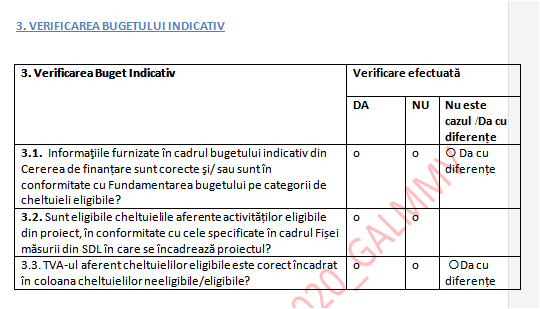 3. VERIFICAREA BUGETULUI INDICATIVVerificarea constă în:- Asigurarea că toate costurile de servicii propuse pentru finanţare sunt eligibile şi calculele sunt corecte. Bugetul indicativ este structurat pe două capitole – cheltuieli cu personalul și cheltuieli pentru derularea proiectelor. - Verificarea bugetului indicativ privind corectitudinea informațiilor furnizate, analizând și fundamentarea bugetară, care privește corelarea dintre activitățile și resursele umane alocate acestora prin proiect cu sumele prevăzute în capitolele din buget pentru aceste activități.Toate cheltuielile trebuie să fie justificate și să corespundă principiilor unei bune gestionări financiare, în special din punct de vedere al raportului preț-calitate. 3.1.  Informaţiile furnizate în cadrul bugetului indicativ din Cererea de finanțare sunt corecte şi/ sau sunt în conformitate cu Fundamentarea bugetului pe categorii de cheltuieli eligibile?a) Dacă există diferențe de încadrare, în sensul că unele cheltuieli neeligibile sunt trecute în categoria cheltuielilor eligibile, expertul bifează căsuța corespunzătoare NU şi îşi motivează poziţia în linia prevăzută în acest scop.În acest caz bugetul este retransmis solicitantului pentru recalculare, prin Fișa de solicitare a informațiilor suplimentare E3.4L, expertul va modifica bugetul prin micșorarea valorii cheltuielilor eligibile cu valoarea identificată de expert ca fiind neeligibilă. Expertul va motiva poziţia cu explicații în linia prevăzută în acest scop la rubrica Observații. Se vor face menţiuni la eventualele greşeli de încadrare sau alte cauze care au generat diferenţele. Cererea de finanţare este declarată eligibilă prin bifarea căsuței corespunzătoare DA cu diferențe.b) Dacă există mici diferențe de calcul în cererea de finanțare și Fundamentarea bugetului indicativ corelat cu activitățile și rezultatele proiectului, pe categorii de cheltuieli eligibile, expertul efectuează modificările în buget și, în matricea de verificare a Bugetului indicativ, bifează căsuța corespunzătoare DA cu diferențe. În acest caz se vor oferi explicaţii în rubrica Observaţii. Se vor face menţiuni la eventualele greşeli de calcul, costuri care includ impozite şi taxe deductibile sau alte cauze care au generat diferenţele.Și în acest caz bugetul modificat de expert este retransmis solicitantului pentru luare la cunoștință de modificările efectuate, prin Fișa de solicitare a informațiilor suplimentare E3.4L.Cererea de finanţare este declarată eligibilă prin bifarea căsuței corespunzătoare DA cu diferențe.Pentru punctele a și b, în cazul în care solicitantul nu este de acord cu corecțiile efectuate și aduse la cunoștință prin Fișa de solicitare a informațiilor suplimentare E3.4L, expertul va bifa NU și va oferi explicații în rubrica Observații.c) Dacă valoarea proiectului menționată în Buget nu este fundamentată prin activitățile și resursele alocate și s-ar putea aprecia ca bugetul este supradimensionat în raport cu rezultatele preconizate a se realiza, expertul solicită informații suplimentare. Dacă informațiile suplimentare primite nu fundamentează valoarea bugetului, atunci se bifează căsuța NU și criteriul de eligibilitate nu este îndeplinit.3.2. Sunt eligibile cheltuielile aferente activităților eligibile din proiect, în conformitate cu cele specificate în cadrul Fișei măsurii din SDL în care se încadrează proiectul?Se verifică dacă cheltuielile eligibile propuse sunt cheltuieli aferente acțiunilor eligibile prevăzute în Fișa măsurii de servicii din SDL și preluate în Ghidul solicitantului elaborat de GAL. Dacă în urma verificării se constată că cheltuielile eligibile și neeligibile sunt trecute în coloanele corespunzătoare acestora, expertul bifează DA în căsuța corespunzătoare, în caz contrar bifează NU și îşi motivează poziţia în linia prevăzută în acest scop la rubrica Observații, aceste cheltuieli devenind neeligibile.3.3 TVA-ul aferent cheltuielilor eligibile este corect încadrat în coloana cheltuielilor neeligibile/ eligibile?Solicitantul poate încadra valoarea TVA pe coloana cheltuielilor eligibile dacă acesta nu poate fi recuperat de la bugetul de stat conform legislației în vigoare sau dacă nu este plătitor de TVA (se va verifica bifa din cererea de finanțare). Dacă solicitantul este plătitor de TVA (se va verifica bifa din cererea de finanțare), contravaloarea TVA trebuie încadrată pe coloana cheltuielilor neeligibile. Expertul bifează ”DA” în cazul în care TVA a fost încadrat corect, conform precizărilor de mai sus. În caz contrar, se bifează ”NU” și se modifică bugetul, trecând valoarea TVA pe coloana cheltuielilor neeligibile. În cazul identificării unor diferențe față de valoarea cheltuielilor eligibile purtătoare de TVA, expertul verifică corectitudinea valorii TVA, bifează "DA cu diferențe" și va opera modificările în bugetul indicativ, motivându-și decizia la rubrica Observații.4. VERIFICAREA REZONABILITĂŢII PREŢURILOR4.1. Categoria de servicii/bunuri se regasește în Baza de Date? Expertul verifică dacă categoria de servicii din fundamentarea bugetară se regăsește în Baza de date cu prețuri de referință pentru proiecte de servicii LEADER, de pe site-ul AFIR. În cadrul acestei liste se regăsesc limitele de preț până la care se acceptă alocarea financiară pentru diferite categorii de servicii. Dacă categoria de servicii se regăsește, expertul bifează în căsuța corespunzătoare DA şi ataşează un extras din baza de date.Dacă categoria de servicii nu se regăsește în Baza de date cu prețuri de referință pentru proiecte de servicii LEADER, expertul bifează în căsuța corespunzătoare NU.4.2. Dacă la pct. 4.1. răspunsul este DA, preţurile utilizate sunt în limitele prevăzute în Baza de Date? Dacă prețurile sunt în limitele prevăzute în  Baza de Date cu prețuri maximale pentru proiectele finanțate prin LEADER, expertul bifează în căsuța corespunzătoare DA, suma acceptată de evaluator fiind cea din fundamentarea bugetară. Dacă prețurile nu sunt în limitele prevăzute în Baza de Date, nici în urma solicitării de informații suplimentare, cheltuielile corespunzătoare devin neeligibile; expertul bifează în căsuța corespunzătoare ,,NU”, modifică bugetul indicativ în sensul micșorării acestuia cu costurile corespunzatoare și înștiințează solicitantul, prin formularul E3.4L - Partea a III-a, asupra modificărilor facute.4.3. Dacă la pct. 4.1 răspunsul este NU, solicitantul a prezentat câte o ofertă conformă fiecare bun sau serviciu a cărui valoare nu depășește 15.000 Euro Expertul verifică dacă solicitantul a prezentat o ofertă conformă pentru servicii/bunuriÎn cazul în care solicitantul nu a prezentat oferta/ofertele conforme nici în urma solicitării de informații suplimentare, cheltuielile corespunzătoare devin neeligibile; expertul bifează în căsuța corespunzătoare ,,NU”, modifică bugetul indicativ în sensul micșorării acestuia cu costurile corespunzatoare și înștiințează solicitantul, prin formularul E3.4L - Partea a III-a, asupra modificărilor facute. Pentru categoriile de bunuri/servicii care se regăsesc în baza de date, expertul bifează căsuța ,,NU ESTE CAZUL”. Ofertele conforme sunt documente obligatorii care trebuie avute în vedere la stabilirea rezonabilității prețurilor și trebuie să aibă cel puțin următoarele caracteristici:-	Să fie datate, personalizate și semnate;-	Să conțină detalierea unor cerinte minimale;-	Să conţină preţul de achiziţie, defalcat pe categorii de bunuri/servicii.4.4. Prețurile prevăzute în ofertele anexate sunt rezonabile? Se va realiza verificarea rezonabilității prețurilor pentru fiecare ofertă în parte, utilizându-se diferite metode de verificare (ex. verificarea de oferte similare pe internet sau compararea cu prețurile din alte proiecte similare). Dacă în urma verificărilor expertul apreciază că prețurile propuse prin oferte nu sunt rezonabile, expertul bifează în căsuța corespunzătoare NU. Atenție! Expertul evaluator este responsabil pentru decizia luată asupra rezonabilității prețurilor indiferent de metodele folosite pentru verificare.5. VERIFICAREA PLANULUI FINANCIAR5.1 Planul financiar este corect completat şi respectă gradul de intervenţie publică așa cum este prevăzut în Fișa măsurii din Strategia de Dezvoltare Locală?Se va verifica respectarea intensității sprijinului și a valorii maxime nerambursabile a proiectului, conform prevederilor fișei tehnice a măsurii din SDL. a) Dacă Planul Financiar este corect completat, expertul bifează căsuța DA.b) Dacă Planul financiar nu este corect completat, expertul completează corect Planul financiar, bifează căsuță NU și motivează poziția în linia prevăzută în acest scop la rubrica Observații. Expertul va informa solicitantul de aceste modificări prin intermediul formularului E3.4L.6. VERIFICAREA CONDIȚIILOR ARTIFICIALE6.1 Solicitantul a creat condiţii artificiale necesare pentru a beneficia de plăţi (sprijin) şi a obţine astfel un avantaj care contravine obiectivelor măsurii?Expertul verifică în cadrul proiectului dacă solicitantul a încercat crearea unor condiții artificiale necesare pentru a beneficia de plăți și a obține astfel un avantaj care contravine obiectivelor măsurii. Dacă din verificarea proiectului rezultă acest lucru pe baza unor aspecte justificate, atunci expertul bifează în căsuța corespunzătoare DA, iar proiectul va fi declarat neeligibil. Dacă nu există suspiciuni privind crearea unor condiții artificiale pentru obținerea de plăți și avantaje care să contravină obiectivelor măsurii, atunci expertul bifează în căsuța corespunzatoare NU. Exemple de condiții create artificial pentru a beneficia de plăți:Acțiunile propuse prin proiect sunt identice cu acțiunile unui proiect anterior depus de către același solicitant în cadrul aceluiași GAL și finanțat;Supraestimarea valorii proiectelor, prin bugetarea distinctă a unor acțiuni și activități comune, astfel:- cheltuieli pentru acțiuni de pregătire a acțiunilor de animare și informare bugetate separat pentru acțiunile de pregătire și pentru cele de informare și difuzare de cunoștințe;- cheltuieli pentru managerul și experții care se ocupă de organizare, bugetate separat pentru activitățile de animare și cele de informare și difuzare de cunoștințe;- achiziționarea de servicii comune componentelor de animare și informare și difuzare de cunoștințe din proiect în cadrul unor proceduri de achiziții distincte;Alocare bugetară nejustificată la capitolul I din Bugetul indicativ în raport cu numărul participanților la acțiunile proiectului și cu durata activităților principale din proiect etc.Durata totală de implementare a proiectului nejustificat de mare față de durata activităților principale din proiect – cursuri, seminarii etc.Expertul verifică în cadrul proiectului dacă solicitantul a încercat crearea unor condiții artificiale necesare pentru a beneficia de plăți și a obține astfel un avantaj care contravine obiectivelor măsurii.Dacă din verificarea proiectului rezultă acest lucru pe baza unor aspecte justificate, atunci expertul bifează în căsuța corespunzătoare DA, iar proiectul va fi declarat neeligibilDecizia referitoare la eligibilitatea proiectului.Dacă toate criteriile de eligibilitate aplicate proiectului au fost îndeplinite, proiectul este eligibil.În cazul proiectelor neeligibile se va completa rubrica Observaţii cu toate motivele de neeligibilitate ale proiectului.Proiectele declarate NEELIGIBILE nu vor intra în etapa de selecţie.Asociaţia “Grupul de Acţiune Locală Maramureş Vest “ – GALMMV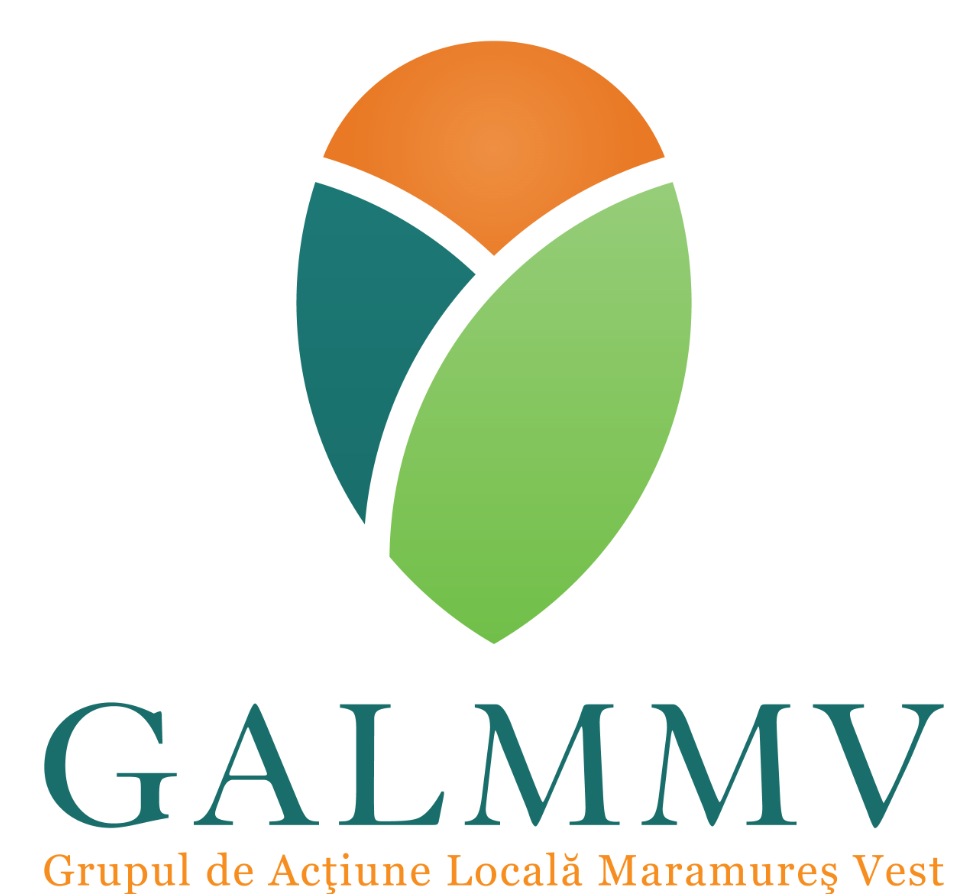 PNDR Sub-măsura 19.2 -”Sprijin pentru implementarea acțiunilor în cadrul strategiei de dezvoltare locală!”GALMMV  Masura 3/3A Scheme Calitate  Anexa nr. 11 Fisa Eligibilitate  GALMMV 1.2 L .Fișa de verificare a eligibilitatii proiectului echivalent fisa nationala E1.2 Date solicitateDate de completat de catre GALMMV/OJFIRDenumire solicitant cf. Documente Infiintare/juridice:Titlu proiectData lansării apelului de selecție de către GALData înregistrării proiectului la GAL: Data depunerii proiectului de către GAL la SLIN-OJFIRObiectivul și tipul proiectului:Obiectivele proiectului se încadrează în prevederile Reg. (UE) nr.1305/2013 art.5Amplasare proiect (localitate/localitati)  Statut juridic solicitant Date personale reprezentant legalDate personale reprezentant legalNume:PrenumeFuncţieVerificarea eligibilitătii solicitantuluiVerificare efectuatăVerificare efectuatăVerificare efectuatăVerificarea eligibilitătii solicitantuluiDANUNU E CAZUL1.1 Solicitantul aparține categoriei solicitanților eligibili pentru măsura prevăzută în Strategia de Dezvoltare Locală a GAL?1.2 Solicitantul respectă criteriile de eligibilitate prevăzute în Apelul de selecție publicat de GAL, preluate din Fișa măsurii din SDL?1.3 Solicitantul nu este înregistrat în Registrul debitorilor AFIR atât pentru Programul SAPARD, cât și pentru FEADR?1.4 Solicitantul și-a însușit în totalitate angajamentele luate în Declarația pe proprie răspundere, anexă la Cererea de finanțare?1.5 Solicitantul nu este în stare de faliment ori lichidare?Verificarea criteriilor generale de eligibilitate Verificare efectuatăVerificare efectuatăVerificare efectuatăVerificarea criteriilor generale de eligibilitate DANUNU E CAZUL2.1 Solicitantul este  entitate juridic inregistrata , Societati Comerciale , ONG uri care au ca domeniu de activitate, activitatea pentru care se solicita finanţarea ? 2.2 Solicitantul are incluse in  domeniile  de activitate  activitatile propuse a fi efectuate  prin proiect2.3 	Acțiunile din proiect se adreseaza persoanelor/producătorilor care activează în sectorul agricol, alimentar, silvic, ferme și exploatații agricole din teritoriul GALMMV ? 2.4 Solicitantul dispune de capacitate tehnică și financiară necesare derulării activităților specifice?2.5 Solicitantul demonstrează prin activitățile propuse și cerințele formulate pentru resursele umane alocate acestora, oportunitatea și necesitatea proiectului?2.6.	Proiectul se realizeaza  în teritoriul GALMMV3. Verificarea Buget IndicativVerificare efectuatăVerificare efectuatăVerificare efectuată3. Verificarea Buget IndicativDANUNu este cazul /Da cu diferențe3.1.  Informaţiile furnizate în cadrul bugetului indicativ din Cererea de finanțare sunt corecte şi/ sau sunt în conformitate cu Fundamentarea bugetului pe categorii de cheltuieli eligibile?oo Da cu diferențe3.2. Sunt eligibile cheltuielile aferente activităților eligibile din proiect, în conformitate cu cele specificate în cadrul Fișei măsurii din SDL în care se încadrează proiectul?oo3.3. TVA-ul aferent cheltuielilor eligibile este corect încadrat în coloana cheltuielilor neeligibile/eligibile?oo Da cu diferențeVerificarea rezonabilitatii preturilor Verificare efectuatăVerificare efectuatăVerificare efectuatăVerificarea rezonabilitatii preturilor DANUNu este cazul4.1. Categoria de servicii/ bunuri se regăsește în Baza de date?a)serviciib)bunuri4.2. Dacă la pct. 4.1. răspunsul este DA, preţurile utilizate se încadrează în limitele prevăzute în Baza de date*?a)serviciib)bunuri4.3. Pentru categoriile de bunuri servicii care nu se regăsesc în Baza de date, solicitantul a prezentat câte o ofertă conformă pentru fiecare bun sau serviciu a cărui valoare nu depășește 15.000 Euro 4.4 Prețurile prevăzute în ofertele anexate de solicitant sunt rezonabile?a)serviciib)bunuriVerificarea Planului Financiar Verificare efectuatăVerificare efectuatăVerificare efectuatăVerificarea Planului Financiar DANUDA cu diferențe*Planul financiar este corect completat şi respectă gradul de intervenţie publică așa cum este prevăzut în Fișa măsurii din Strategia de Dezvoltare Locală?Verificarea conditiilor artificiale Verificare efectuatăVerificare efectuatăVerificarea conditiilor artificiale DANUSolicitantul a creat condiţii artificiale necesare pentru a beneficia de plăţi (sprijin) şi a obţine astfel un avantaj care contravine obiectivelor măsurii?Observatii:Se detaliază:- pentru fiecare criteriu de eligibilitate care nu a fost îndeplinit, motivul neeligibilităţii, dacă este cazul, - motivul reducerii valorii eligibile, a valorii publice sau a intensităţii sprijinului, dacă este cazul,- motivul pentru care expertul a bifat ”Nu este cazul”, dacă este cazul,..................................................................................................................................................................................................................................................................................................................AprobatManager GALMMV/Director OJFIR Nume, PrenumeData Semnatura (GALMMV)/OJFIRAvizat Şef Serviciu SLIN OJFIRVerificat Expert 2 GALMMV/OJFIRIntocmit Expert 1 GALMMV/OJFIRDOCUMENTE PREZENTATE PUNCTE DE VERIFICAT ÎN CADRUL DOCUMENTELOR PREZENTATECererea de finanțare, punctul A4 Prezentarea proiectuluiSe verifică dacă serviciile propuse sunt în concordanță cu obiectivele măsurii din SDL, cu cerințele din Ghidul solicitantului elaborat pentru măsura respectivă și apelul de selecție publicate de GAL.Se verifică dacă beneficiarul a indicat tipul de servicii/ acţiuni sprijinite prin proiect, a definit obiectivele și a specificat perioada de referință. Se verifică alocarea de resurse umane în baza prevederilor Ghidului solicitantului elaborat de GAL și apelului de selecție, corelat cu activitățile propuse prin proiect.Se verifică dacă din descrierea din Secțiunea A4 din Cererea de finanțare reiese oportunitatea și necesitatea proiectului, astfel:pentru activitățile propuse prin proiect este justificată necesitatea și eficiența lor legate de realizarea obiectivelor  proiectului;numărul de experți prevăzuți în proiect este corelat cu gradul de complexitate al activităților;alocarea de timp pentru activități este corelată cu gradul de complexitate și cu alocarea de resurse umane;activitățile proiectului sunt corelate cu rezultatele preconizate a se obține. Se verifică dacă serviciile propuse sunt în concordanță cu obiectivele măsurii din SDL, cu cerințele din Ghidul solicitantului elaborat pentru măsura respectivă și apelul de selecție publicate de GAL.Se verifică dacă beneficiarul a indicat tipul de servicii/ acţiuni sprijinite prin proiect, a definit obiectivele și a specificat perioada de referință. Se verifică alocarea de resurse umane în baza prevederilor Ghidului solicitantului elaborat de GAL și apelului de selecție, corelat cu activitățile propuse prin proiect.Se verifică dacă din descrierea din Secțiunea A4 din Cererea de finanțare reiese oportunitatea și necesitatea proiectului, astfel:pentru activitățile propuse prin proiect este justificată necesitatea și eficiența lor legate de realizarea obiectivelor  proiectului;numărul de experți prevăzuți în proiect este corelat cu gradul de complexitate al activităților;alocarea de timp pentru activități este corelată cu gradul de complexitate și cu alocarea de resurse umane;activitățile proiectului sunt corelate cu rezultatele preconizate a se obține. Documente prezentatePUNCTE DE VERIFICAT ÎN CADRUL DOCUMENTELOR PREZENTATECererea de finanțare Bugetul indicativ Fundamentarea bugetului pe categorii de cheltuieli eligibile, corelat cu activitățile și rezultatele proiectului Se verifică în Cererea de finanțare activitățile propuse prin proiect și resursele alocate acestora.Se verifică bugetul indicativ privind corectitudinea informațiilor furnizate, corelat cu fundamentarea bugetului față de activitățile și resursele alocate acestora prin proiect.Se verifică încadrarea categoriilor de cheltuieli eligibile pe cele două capitole bugetare; suma cheltuielilor aferente fiecărui capitol din fundamentare trebuie să fie egală cu suma prevazută pentru fiecare capitol bugetar.